С  1.04.2024 по 5.04.2024г  прошла  единая  неделя профилактики несчастных случаев и детского травматизма«Жизнь! Здоровье! Красота!»    В рамках единой   недели  профилактики  несчастных случаев и детского травматизма «Жизнь! Здоровье! Красота!» ко Всемирному  дню Здоровья (7 апреля) прошел единый классный час для все обучающихся школы на тему «Россия - здоровая держава» В  рамках уроков физической культуры прошли уроки здоровья, посвященные  Всемирному дню здоровья « В здоровом теле- здоровый дух!»Движением первых были организованы: флешмоб  «Танцуй, пока молодой»;коллективная утренняя зарядка «На зарядку все вместе!»Администрация школы провела тренировочную  пожарную  эвакуациюОформлена выставка рисунков  «ЗОЖ – это круто!»Для обучающихся 1-6 классов организованы «Анимационные перемены» - демонстрация анимационных фильмов, социальных роликов и тизер-трейлеров, короткометражных фильмов по профилактике несчастных случаев и детского травматизма, вред от сотовых телефонов.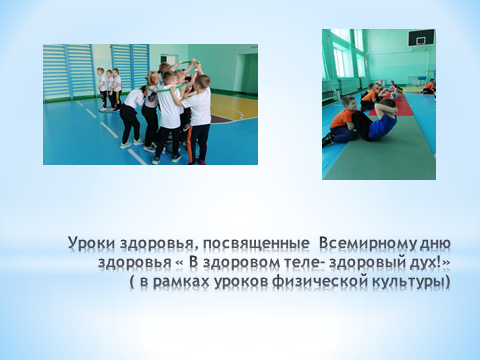 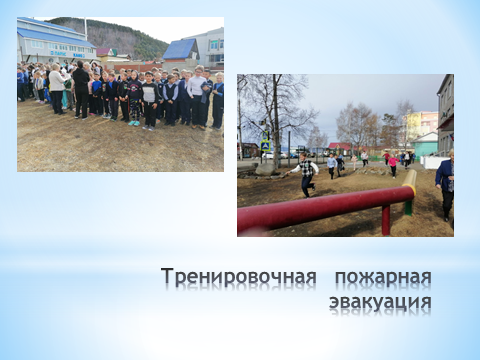 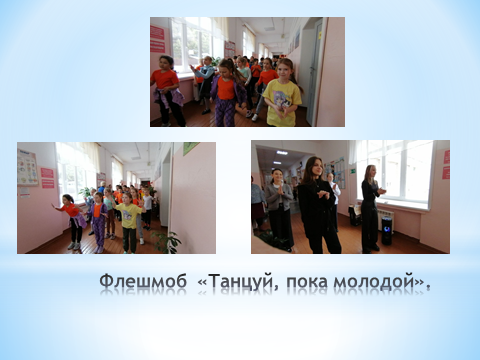 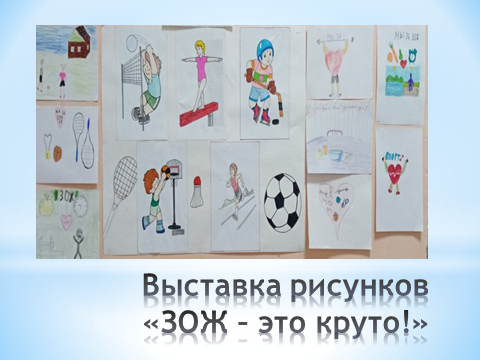 